Chung tay bảo vệ môi trường là trách nhiệm của cộng đồngĐối xử tốt, sống thân thiện với môi trường, ta sẽ tận hưởng được những giây phút thư giãn, thoải mái trong bầu không khí trong lành, hưởng những cảnh đẹp từ thiên nhiên.
>> Nhận bài dự thi "Bảo vệ môi trường"Môi trường bao gồm tất cả các yếu tố vô sinh và hữu sinh có tác động, ảnh hưởng trực tiếp hoặc gián tiếp đến sức khỏe, đời sống của con người.Môi trường cung cấp cho ta không gian để sống, cung cấp nguồn tài nguyên để sản xuất và là nơi chứa đựng chất thải.Từ ngày xưa, khi chưa thể tự tạo ra các công cụ lao động, con người sống chủ yếu bằng săn bắt và hái lượm, phụ thuộc vào những cái có sẵn trong thiên nhiên. Lâu dần, khi cộng đồng người phát triển, những cái có sẵn từ thiên nhiên đã hết thì môi trường lại là nơi cung cấp cho họ nguyên liệu để sản xuất từ sản phẩm thô sơ nhất.Ngày nay, cùng với sự phát triển của nhân loại, sự tiến bộ của khoa học kỹ thuật, môi trường lại cung cấp cho con người các nguyên liệu, nguồn tài nguyên để sản xuất.Các bạn thấy không, dù ở bất kỳ thời đại nào môi trường đều rất quan trọng đối với con người. Giữa môi trường và sự phát triển có mối quan hệ chặt chẽ: môi trường là địa bàn và đối tượng của sự phát triển, còn phát triển là nguyên nhân tạo nên các biến đổi môi trường.Hiện nay, môi trường là vấn đề nóng của toàn nhân loại. Các bạn có để ý thấy rằng, khí hậu ngày càng khắc nghiệt và khó dự báo hơn, mưa bão lũ quét thất thường, suy thoái đất, nước, suy giảm nguồn tài nguyên rừng, ô nhiễm môi trường xảy ra trên diện rộng… Đó là các vấn đề về môi trường mà toàn nhân loại đã và đang đối mặt. Con người đã tác động quá nhiều đến môi trường, khai thác đến mức cạn kiệt các nguồn tài nguyên, thải nhiều chất độc làm cho môi trường không còn khả năng tự phân hủy.Thiên nhiên ban tặng cho con người nhiều thứ, vậy mà ta không biết giữ gìn và bảo vệ nó. Để giờ đây, khi môi trường đang dần bị xuống cấp, xuất hiện nhiều loại “bệnh lạ” hơn, con người mới nhận thấy được tầm quan trọng của môi trường.Bảo vệ môi trường chính là bảo vệ sự sống của chúng ta. Chính phủ đã ban hành hàng loạt các văn bản pháp luật về bảo vệ môi trường nhằm xử lý, răn đe những tổ chức, cá nhân có hành vi làm tổn hại đến môi trường, rồi các công nghệ xử lý rác thải, phát minh khoa học ra đời nhằm giảm thiểu những tác động đến môi trường. Vậy còn bạn, có bao giờ bạn đã tự hỏi “mình đã làm gì để bảo vệ môi trường và chống biến đổi khí hậu chưa?”.Bạn đừng nghĩ rằng bảo vệ môi trường là phải nghiên cứu ra một công trình, một máy móc hiện đại nào đó hay đó là việc của các chuyên gia, các kỹ sư hay của pháp luật mà bằng những hành động nhỏ nhặt và cụ thể hàng ngày, chúng ta cũng góp phần tích cực vào việc bảo vệ môi trường. Theo tôi, việc đầu tiên góp phần bảo vệ môi trường đó là nâng cao nhận thức để mọi người cùng hiểu, biết, và hành động vì môi trường cùng chúng ta.Chỉ có nhận thức đúng, suy nghĩ đúng mới hành động đúng, và mỗi một hành động nhỏ sẽ góp một phần lớn vào việc hình thành nếp sống văn minh, có trách nhiệm hơn với môi trường. Những việc cụ thể phải làm như sau:Đối với cá nhân: Đầu tiên, bản thân mình phải thực hiện tốt những việc, thiết thực và cụ thể như:- Tiết kiệm điện, nước ở cơ quan cũng như ở nhà, tiết kiệm mọi lúc, mọi nơi. Khuyến khích mọi người sử dụng những bóng đèn tiết kiệm năng lượng, tắt điện vào giờ trái đất, tắt điện, quạt khi rời khỏi cơ quan, tránh để nước rò rỉ…- Đối với rác thải: Hạn chế sử dụng túi nilon.Ở nhà nên phân loại rác, đối với những rác thải như chai nhựa, giấy, túi nilon... gom lại bán phế liệu để tái sử dụng, tiết kiệm được nguồn tài nguyên. Ở cơ quan, nên tiết kiệm giấy, đọc kỹ văn bản trước khi in, tận dụng giấy một mặt… Ở những nơi công cộng, không nên tiện tay vứt rác bừa bãi ra ngoài đường, phải tìm nơi có thùng rác để vứt, khi đi chơi, picnic, nên thu dọn rác sạch sẽ, gọn gàng và vứt đúng nơi quy định. Tránh vứt rác xuống dòng sông, lòng đường, hè phố.- Đối với cây xanh: Không bẻ cành, ngắt phá cây xanh, trồng và chăm sóc cây xanh ở nhà cũng như cơ quan, lên án, phê phán những trường hợp không biết giữ gìn và bảo vệ cây xanh nơi công cộng.- Hạn chế đi xe máy khi không cần thiết…- Đối với môi trường nước: Không vứt rác, xác chết động vật xuống dòng sông, ao hồ, bờ biển…Đối với phong trào thanh niên: Thanh niên là tầng lớp tiên phong, đi đầu trong mọi phong trào và hoạt động. Thanh niên hãy cùng nhau kêu gọi mọi người chung tay giữ gìn vệ sinh chung, cùng nhau bảo vệ môi trường, bảo vệ sự sống của chúng ta. Cụ thể, vào các thành lập Đoàn thanh niên (26/3), môi trường thế giới (5/6), toàn thanh niên tổ chức và phát động phong trào dọn vệ sinh lòng đường, hè phố, trồng và chăm sóc cây xanh, tuyên truyền cho mọi người dân cùng tham gia thực hiện.Đối với các hội đoàn thể, cơ quan chính quyền: Hội phụ nữ, nông dân, các cơ quan ban ngành cần quan tâm hơn nữa tới vấn đề môi trường; thường xuyên đưa các thông tin về bảo vệ môi trường trong các buổi hội họp; tập trung dân ở từng địa phương, tuyên dương, khen thưởng những gia đình thực hiện tốt việc giữ gìn vệ sinh môi trường chung, những cá nhân tiêu biểu đã đóng góp tích cực vào việc bảo vệ môi trường. Đồng thời, chúng ta cần lên án, phê phán những trường hợp gây tác hại đến môi trường như vứt rác bừa bãi, không tham gia đóng phí vệ sinh môi trường, nhổ cây, bẻ cành và ngắt phá cây xanh…, xem xét về việc công nhận gia đình văn hóa hằng năm ở từng địa phương.Đó là những việc nhỏ và đơn giản mà bất kỳ ai cũng có thể làm được. Hi vọng rằng, với bài viết này, mọi người, mọi nhà cùng nhau chung tay thực hiện để góp phần hình thành nếp sống văn minh hơn, đô thị xanh- sạch- đẹp hơn.Hãy đối xử tốt với thiên nhiên, sống thân thiện với môi trường, ta sẽ tận hưởng được những giây phút thư giãn, thoải mái trong bầu không khí trong lành, được tận hưởng những cảnh đẹp từ thiên nhiên.Ngược lại, nếu chỉ biết quyền lợi của cá nhân trước mắt mà làm tổn hại đến môi trường thì bản thân ta, con cháu ta sẽ nhận lấy một hậu quả thật khó lường. Bảo vệ môi trường là bảo vệ sự sống của chúng ta đó các bạn ạ!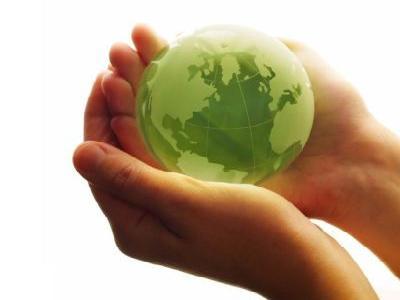 Ngôi nhà xanh rất cần chúng ta chăm sóc hàng ngày. Ảnh minh họa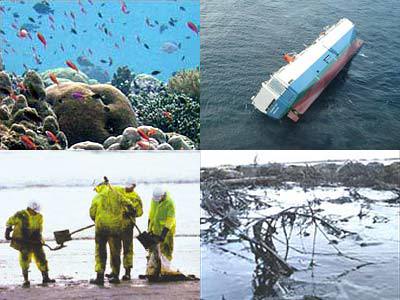 Bảo vệ môi trường cần những hành động thiết thực. Ảnh minh họa